中国中医药信息学会中信会妇幼字﹝2021﹞25 号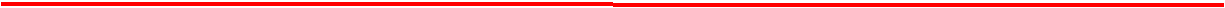 中国中医药信息学会妇幼健康分会关于举办第三期儿童康复物理治疗专项技术进修培训班的通知为提高残疾儿童及家庭生存质量，减少高危婴幼儿功能障碍的发生率，各地妇幼保健机构积极建立了儿童康复科。为帮助各基层机构更好更快地开展儿童康复业务，提升康复治疗水平，提高康复在社会上的公信度，为各地康复机构提供一个学习交流平台，中国中医药信息学会妇幼健康分会定于 2021 年 8 月 1 日-2020 年 9 月 30 日在江苏省连云港市妇幼保健院举办第三期儿童康复进修物理治疗专项技术培训班。现就具体事项通知如下：一、培训进修目的本专项技术培训班的主要目是：1.提高识别儿童运动发育异常/偏离的诊疗能力；2.提升物理治疗师对不同年龄儿童神经发育、高危儿早期筛查、发育异常疾病早期诊断及干预等的认识和处理能力；3.解决基层妇幼保健机构儿童康复保健队伍人才匮乏、水平参差的紧迫问题；4.运用儿童早期发展理念，提高儿童物理治疗过程中的参与度和疗效，真正1将康复融入生活。二、招生计划与报名条件本期招生 15 人以内。报名条件：有一定医学基础，从事儿科、儿保或儿童康复工作，有较强语言表达能力、沟通能力和亲和力。有教育基础可适当放宽资格条件。三、进修培训费用4000 元/人（含理论授课费、临床带教费、场地使用费、教具使用费、学习资料费等），交通、食宿费回单位按相关规定报销。四、进修培训方式本班为“进修式培训班”，本次进修培训采取理论教学与临床实践相结合的方式，班级制管理，一对一带教，即学即练，提高学习效率，为妇幼保健院培养儿童康复实用型人才。五、进修培训内容（详见附件 2）六、报名程序（一）报名时间：开班前一周截止注册报名。进修培训班招生计划满额时，即提前停止招生或将满额后报名生源顺延至下期进修培训班。（二）报名方式： 填写附件 3《第三期儿童康复物理治疗专项技术进修培训班》并发送到指定报名邮箱。我单位将2于 6 月 20 日前根据报名情况择优录取，以 E-mail、电话和微信等通讯方式通知学员入学。七 、其他事宜（一）报名联系方式 ：联系人：妇幼健康分会培训教学部主任	叶 琼电话 ：13001980817	微信号：13001980817报名邮箱：397532970@qq.com（二）进修培训费用请汇入中国中医药信息学会指定账户：开户名称：中国中医药信息学会开户银行：中国工商银行北京东直门内大街支行账	号：0200 2121 0900 0034 518提请注意: 1.户名中括号内的内容必须写全。 2.进修培训费用均以转账形式缴纳，务必在报名截止日前转账，并保存好转账凭证（纸质或电子版均可），转账时请您在转账备注处填写（否则无法确认是否缴费）：学员姓名＋妇幼健康分会进修培训班名，例： 张三参加妇幼健康分会第 X 期进修培训班学费（若有字数限制，可简写注明），谢谢配合！（三）报到相关事宜1.报到时间：2021 年 7 月 31日全天2.报到地点： 连云港市妇幼保健院（江苏省连云港市3秦东门大街 669 号）3.报到联系方式邵晓丽 老师	19901572170徐丹丹 老师	136051322894.报到所需证件： 报到时请上交个人身份证、学历证件、执业证及资格证复印件各一张及小 2 寸彩色照片 5 张。5.报名时请带上自己单位的工作服。八、交通线路公交：新浦汽车总站（汽车）/苏欣快客站（汽车）/连云港站（火车站）：8 路、22K 路公交车到市妇幼保健院站下车，步行即到。1.第三期儿童康复物理治疗专项技术进修培训班招生情况2.第三期儿童康复物理治疗专项技术进修培训班课程安排3.第三期儿童康复物理治疗专项技术进修培训班入学申请表4.连云港市妇幼保健院儿童康复科简介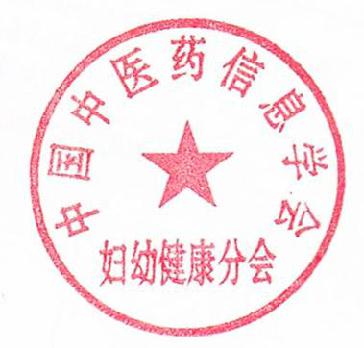 中国中医药信息学会妇幼健康分会2021年6月25日4附件 1：中国中医药信息学会妇幼健康分会第三期儿童康复物理治疗专项技术进修培训班招生情况5附件 2：第三期儿童康复物理治疗专项技术进修培训班课程内容7附件 3第三期儿童康复物理治疗专项技术进修培训班入学申请表温馨提示：报到时请上交个人身份证、学历证件、 执业证及资格证复印件各一份及小 2 寸彩色照片 5 张；1 寸白底登记照 2 张，请自带单位工作服。8附件 4：连云港市妇幼保健院儿童康复科简介连云港市妇幼保健院儿童康复科成立于 1998 年，该科室集医、教、研为一体，是连云港地区乃至苏北医疗系统内成立最早、服务项目最全、服务设施最先进、技术操作最规范的康复科室之一。也是江苏省三级康复机构、市医学重点专科。科室秉承“以人为本”的人文理念，开展各类儿童干预训练工作，包括了发育偏离儿童早期干预指导，发育异常儿童的长期功能训练等。儿童康复体系囊括了儿童保健科、发育行为儿科、中医儿科、功能评估科、康复技术科，多学科共同协作，涵盖儿童生长发育全周期、全过程。业务范围涉及广泛，包括身高促进、营养干预、家庭养育、0-3 岁托育、中医保健治疗以及各类发育障碍的早期筛查、诊断及干预治疗等。治疗方法多样化，根据治疗技术分类成立了物理治疗组、作业治疗组、语言治疗组、特殊教育组和心理治疗组等，由资深治疗师担任组长；近年来通过探索，逐渐开始试行按病种分组，初见成效。训练形式个性化，结合儿童心理发育特点制定个性化治疗计划，涵盖个别训练、一对多训练、小组教学、社会融合活动等等，充分激发儿童主动性促进儿童综合发展。儿童康复科正在努力打造以康复和教育结合作为特色，以促进儿童融入社会为目标的儿童整体康复一体化服务。儿童康复科共有工作人员 40 余人，其中高级职称 10 名，中9级职称 21 名。有国家级委员 1 人，省级委员 8 人，市级委员 12人。人员专业领域涉及儿童保健学、康复医学、中医学、心理学、营养学等多项学科。儿童康复科承担全市儿童神经、心理发育性障碍的早期筛查、早期诊断、早期干预工作，也是我市唯一一家具有全面筛查、诊断儿童发育性障碍资质的医疗机构。引进德国 SES、法国精神运动分析等技术，丰富治疗形式的同时发展出适合我们自己的方法。力争打造一个集儿童康复治疗、儿童早期发展促进等一体化的儿童健康管理中心，满足广大儿童及家庭健康需求。10进修培训进修培进修班级名称招生对象进修培训进修培培训招生时间报名材料报名方式班级名称招生对象时长、地点训费用培训招生时间报名材料报名方式时长、地点训费用内容内容有一定医学基将报名材料发送础，从儿科、至指定邮箱：儿保或儿童康397532970@qq.co第三期儿复工作，有较时长：2 个月。4000《报名登m第三期儿强语言表达能地点：江苏省4000见附见正文记表》（邮件主题请注童康复进强语言表达能地点：江苏省元见附见正文记表》（邮件主题请注童康复进力、沟通能力连云港市妇幼元件 2（见附件明：姓名和单位）修培训班力、沟通能力连云港市妇幼件 2（见附件明：姓名和单位）修培训班和亲和力；有保健院3）我会将根据报名和亲和力；有保健院3）我会将根据报名教育基础可适情况择优录取，以当放宽资格条E-mail 和电话方件。式通知学员入学。理论课程内容授课科室课时康复治疗概述康复技术2运动发育障碍儿童的诊疗（包括发育迟医生组3缓、脑瘫、神经发育疾病等）医生组3缓、脑瘫、神经发育疾病等）特殊儿童的心理发展心理治疗2特殊儿童的心理发展室2室如何建立良好的课堂秩序PT2儿童运动发育里程碑及评估技术PT2ICF-CY 在运动治疗中的应用PT3运动疗法——生物力学疗法PT3运动疗法——神经生理学疗法PT3（Bobath）PT3（Bobath）运动疗法——神经生理学疗法（Rood）PT3运动疗法——神经生理学疗法PT3（Brunnstrom）PT3（Brunnstrom）物理因子疗法在康复治疗中的应用PT2肌内效贴技术在康复治疗中的应用PT3悬吊技术在物理治疗中的应用PT3GMFM 评估量表的临床应用PT2运动发育迟缓儿童的物理治疗PT2动作障碍儿童的物理治疗PT26矫形器具和智能辅助具的使用PT2孤独症谱系障碍儿童的物理治疗PT2多动症儿童的物理治疗PT2精神运动疗法在特殊儿童中的应用PT1引导式教育的应用及家庭服务的延伸PT2基于 ICF 视角下的游戏设计PT1实践学习各相关科室各相关科室姓名性别年龄政治姓名性别年龄面貌面貌职务职称最高住宿是否职务职称学历要求合住合住学历要求合住合住联系电话单位民族联系电话电话民族电话工作单位执业（含省份）范围纳税人*发票抬头识别号*(代码)培训需求工作经历本人现有业务水平学员所在单（盖章）位意见年月日